Annual FFA Chapter Fee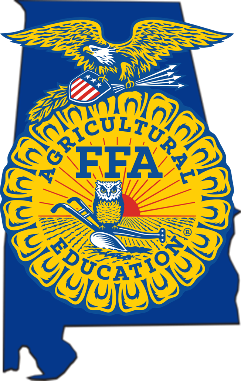 INVOICE CF-AL22-23REMIT PAYMENT TO:Alabama FFA Association ATTN: Jerad DyessP.O. Box 302101Montgomery, AL 36130-210111/15/22Quantity 12022-2023 Annual FFA Chapter Fee$200.00$200.00